HRA NA OPRAVDOVÉHO PIZZAŘEPOKUD BUDEŠ CHTÍT, MŮŽEŠ SI ZAHRÁT NA SKUTEČNÉHO PIZZAŘE A UPÉCT SI DOMÁCÍ PIZZU.NA VÝROBU DOMÁCÍ PIZZY BUDEŠ POTŘEBOVAT: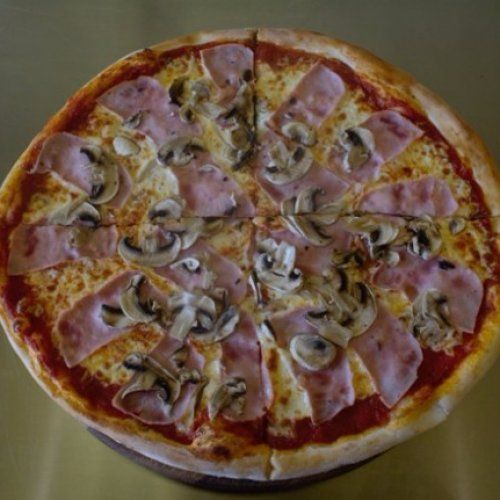 SUROVINY NA TĚSTO:21 G KVASNIC (1/2 KOSTKY)LŽIČKU CUKRU250 ML VLAŽNÉ VODY500 G HLADKÉ MOUKY6 LŽIC OLIVOVÉHO OLEJEŠPETKU SOLISUROVINY NA NÁPLŇ:KONZERVOVANÁ LOUPANÁ RAJČATA NEBO KEČUPMOZZARELLA ČI JINÝ SÝRČERSTVÁ BAZALKA, OREGANO NEBO JINÉ KOŘENÍ DLE CHUTIŠUNKAŽAMPIONYZELENINA PODLE CHUTIPOSTUP:V TROŠE VLAŽNÉ VODY ROZMÍCHEJ CUKR A ROZDROB DO NÍ KVASNICE. NECH VZEJÍT KVÁSEK, KTERÝ PO PĚTI MINUTÁCH ZAPRACUJ DO MOUKY SPOLU S OLEJEM A SOLÍ. VYTVOŘ HLADKÉ TĚSTO, KTERÉ NECH ASI HODINU KYNOUT NA TEPLÉM MÍSTĚ. VYKYNUTÉ TĚSTO ROZDĚL NA ZHRUBA 6 DÍLŮ, KTERÉ VYVÁLEJ DO 1MM SILNÉ KULATÉ PLACKY. TĚSTO POMAŽ KEČUPEM ČI ROZMAČKANÝMI RAJČATY, POSYP KOŘENÍM A POKLAĎ NA NĚJ ŠUNKU, SÝR A DALŠÍ SUROVINY DLE CHUT. DEJ DO VYHŘÁTÉ TROUBY NA 250°C A PEČ CCA 8 MINUT.DOBROU CHUŤ!